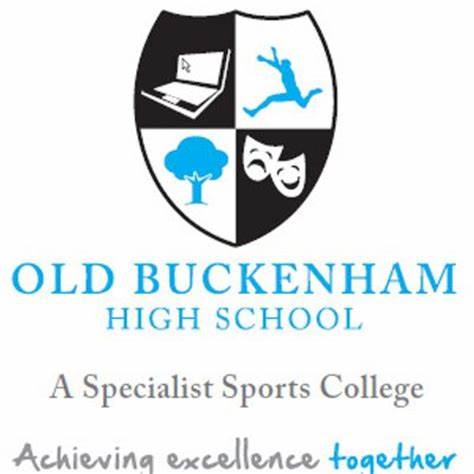 AQA GeographyPaper 1: Living with the Physical EnvironmentSection A: The Challenge of Natural HazardsSection B: The Living WorldSection C: Physical Landscapes in the UKWeather Hazards  RAGRevised Global atmospheric circulation helps to determine patterns of weather and climate.Global atmospheric circulation helps to determine patterns of weather and climate.Global atmospheric circulation helps to determine patterns of weather and climate.Global atmospheric circulation helps to determine patterns of weather and climate.General atmospheric circulation model: pressure belts General atmospheric circulation model: surface windsTropical storms (hurricanes, cyclones, typhoons) develop as a result of particular physical conditions.Tropical storms (hurricanes, cyclones, typhoons) develop as a result of particular physical conditions.Tropical storms (hurricanes, cyclones, typhoons) develop as a result of particular physical conditions.Tropical storms (hurricanes, cyclones, typhoons) develop as a result of particular physical conditions.Global distribution of tropical storms (hurricanes, cyclones, typhoons).An understanding of the relationship between tropical storms and general atmospheric circulation.Causes of tropical storms and the sequence of their formation and development.The structure and features of a tropical storm.How climate change might affect the distribution, frequency and intensity of tropical stormsTropical storms have significant effects on people and the environment.Tropical storms have significant effects on people and the environment.Tropical storms have significant effects on people and the environment.Tropical storms have significant effects on people and the environment.Primary and secondary effects of tropical storms.Immediate and long-term responses to tropical storms.Use a named example of a tropical storm to show its effects and responses.How monitoring, prediction, protection and planning can reduce the effects of tropical storms.The UK is affected by a number of weather hazards.The UK is affected by a number of weather hazards.The UK is affected by a number of weather hazards.The UK is affected by a number of weather hazards.An overview of types of weather hazard experienced in the UK.Extreme weather events in the UK have impacts on human activity.Extreme weather events in the UK have impacts on human activity.Extreme weather events in the UK have impacts on human activity.Extreme weather events in the UK have impacts on human activity.An example of a recent extreme weather event in the UK to illustrate:causessocial, economic and environmental impactshow management strategies can reduce riskEvidence that weather is becoming more extreme in the UK.Unit skillsRAGICT skills (Word, PowerPoint, Research…)Map skillsHigh quality literacy skills (can you write with sophisticated fluency?)Interpreting data and trendsHigh quality evaluation skills (balanced arguments and your own opinions)Ability to think synoptically (using content from a range of topics and units)Other:RAGUnderstand the meaning of common command words like describe, explain, analyseP.E.E.L TechniqueTectonic HazardsRAGRevisedNatural hazards pose major risks to people and property.Natural hazards pose major risks to people and property.Natural hazards pose major risks to people and property.Natural hazards pose major risks to people and property.Definition of a natural hazard.Types of natural hazard.Factors affecting hazard risk.Tectonic Hazards: Earthquakes and volcanic eruptions are the result of physical processes.Tectonic Hazards: Earthquakes and volcanic eruptions are the result of physical processes.Tectonic Hazards: Earthquakes and volcanic eruptions are the result of physical processes.Tectonic Hazards: Earthquakes and volcanic eruptions are the result of physical processes.Plate tectonics theory.Global distribution of earthquakes and volcanic eruptions and their relationship to plate margins. (Where?)Physical processes taking place at different types of plate margin (constructive, destructive and conservative) that lead to earthquakes and volcanic activity. What happens at each plate margin? (descriptions, diagrams)Physical processes taking place at different types of plate margin (constructive, destructive and conservative) that lead to earthquakes and volcanic activity. What happens at each plate margin? (descriptions, diagrams)Physical processes taking place at different types of plate margin (constructive, destructive and conservative) that lead to earthquakes and volcanic activity. What happens at each plate margin? (descriptions, diagrams)Physical processes taking place at different types of plate margin (constructive, destructive and conservative) that lead to earthquakes and volcanic activity. What happens at each plate margin? (descriptions, diagrams)Physical processes taking place at different types of plate margin (constructive, destructive and conservative) that lead to earthquakes and volcanic activity. What happens at each plate margin? (descriptions, diagrams)Convergent margins: Oceanic to oceanicConvergent margins: Oceanic to continentalConvergent margins: Continental to continentalConvergent margins: Continental to continentalConvergent margins: Continental to continentalConvergent margins: Continental to continentalDivergent marginsConservative marginsCan you draw an annotated diagram to show what happens at each margin type?What landforms can be found at different margins?How are earthquakes measured?What is the difference between the focus and the epicenter of an earthquake?The effects of, and responses to, a tectonic hazard vary between areas of contrasting levels of wealthThe effects of, and responses to, a tectonic hazard vary between areas of contrasting levels of wealthThe effects of, and responses to, a tectonic hazard vary between areas of contrasting levels of wealthThe effects of, and responses to, a tectonic hazard vary between areas of contrasting levels of wealthPrimary and secondary effects of a tectonic hazard. (earthquake / volcano)Immediate and long-term responses to a tectonic hazard. (earthquake / volcano)Use named examples to show how the effects and responses to a tectonic hazard vary between two areas of contrasting levels of wealth.Use named examples to show how the effects and responses to a tectonic hazard vary between two areas of contrasting levels of wealth.Use named examples to show how the effects and responses to a tectonic hazard vary between two areas of contrasting levels of wealth.Use named examples to show how the effects and responses to a tectonic hazard vary between two areas of contrasting levels of wealth.Case study:  Case study:Management can reduce the effects of a tectonic hazardManagement can reduce the effects of a tectonic hazardManagement can reduce the effects of a tectonic hazardManagement can reduce the effects of a tectonic hazardReasons why people continue to live in areas at risk from a tectonic hazard.How monitoring, prediction, protection and planning can reduce the risks from a tectonic hazard.Climate ChangeRAGRevised Climate change is the result of natural and human factors, and has a range of effects.Climate change is the result of natural and human factors, and has a range of effects.Climate change is the result of natural and human factors, and has a range of effects.Climate change is the result of natural and human factors, and has a range of effects.Evidence for climate change from the beginning of the Quaternary period to the present day.Possible main natural causes of climate change:Possible main natural causes of climate change:Possible main natural causes of climate change:Possible main natural causes of climate change:Solar outputOrbital geometryVolcanic activityOther possible natural causes (changes in atmospheric gas, surface reflection, tectonic activityOther possible natural causes (changes in atmospheric gas, surface reflection, tectonic activityOther possible natural causes (changes in atmospheric gas, surface reflection, tectonic activityOther possible natural causes (changes in atmospheric gas, surface reflection, tectonic activityOther possible natural causes (changes in atmospheric gas, surface reflection, tectonic activityPossible human causes of climate change:Possible human causes of climate change:Possible human causes of climate change:Possible human causes of climate change:Use of fossil fuelsAgricultureDeforestationCan you differentiate between natural and human causes of climate change?What is the greenhouse effect? (annotated diagram + description in writing)How are methane, carbon dioxide and nitrous oxide produced?What are the effects of climate change on people?What are the effects of climate change on the environment?Managing climate change involves both mitigation (reducing causes)Managing climate change involves both mitigation (reducing causes)Managing climate change involves both mitigation (reducing causes)Managing climate change involves both mitigation (reducing causes)Alternative energy productionCarbon capturePlanting treesInternational agreements e.g. Rio de Janeiro, Kyoto, Paris (carbon credit, carbon sink)and adaptation (responding to change)and adaptation (responding to change)and adaptation (responding to change)and adaptation (responding to change)Change in agricultural systemsManaging water supplyReducing risk from rising sea levelsCold EnvironmentsRAGRevised Cold environments (polar and tundra) have a range of distinctive characteristicsCold environments (polar and tundra) have a range of distinctive characteristicsCold environments (polar and tundra) have a range of distinctive characteristicsCold environments (polar and tundra) have a range of distinctive characteristicsThe physical characteristics of a cold environmentThe interdependence of climate, permafrost, soils, plants, animals and people.The interdependence of climate, permafrost, soils, plants, animals and people.The interdependence of climate, permafrost, soils, plants, animals and people.The interdependence of climate, permafrost, soils, plants, animals and people.How plants adapt to the physical conditions.How animals adapt to the physical conditions.Issues related to biodiversity.Development of cold environments creates opportunities and challenges.Development of cold environments creates opportunities and challenges.Development of cold environments creates opportunities and challenges.Development of cold environments creates opportunities and challenges.A case study of a cold environment to illustrate:1. development opportunities in cold environments: 1. development opportunities in cold environments: 1. development opportunities in cold environments: 1. development opportunities in cold environments: mineral extractionenergyfishing tourism2. challenges of developing cold environments: 2. challenges of developing cold environments: 2. challenges of developing cold environments: 2. challenges of developing cold environments: extreme temperatureinaccessibilityprovision of buildings infrastructureCold environments are at risk from economic development.Cold environments are at risk from economic development.Cold environments are at risk from economic development.Cold environments are at risk from economic development.The value of cold environments as wilderness areas.Why should these fragile environments be protected?Strategies used to balance the needs of economic development and conservation in cold environments:Strategies used to balance the needs of economic development and conservation in cold environments:Strategies used to balance the needs of economic development and conservation in cold environments:Strategies used to balance the needs of economic development and conservation in cold environments:use of technologyrole of governmentsinternational agreementsconservation groupsEcosystems and Tropical RainforestsRAGRevised Ecosystems exist at a range of scales and involve the interaction between biotic and abiotic components.Ecosystems exist at a range of scales and involve the interaction between biotic and abiotic components.Ecosystems exist at a range of scales and involve the interaction between biotic and abiotic components.Ecosystems exist at a range of scales and involve the interaction between biotic and abiotic components.An example of a small scale UK ecosystem to illustrate the concept of interrelationships within a natural system. (e.g. An understanding of: An understanding of: An understanding of: An understanding of: producers, consumers, decomposersfood chainfood web nutrient cyclingThe balance between components. (producers, consumers, decomposers)The impact on the ecosystem of changing one component.An overview of the distribution and characteristics of large scale natural global ecosystems.Tropical rainforest ecosystems have a range of distinctive characteristics.Tropical rainforest ecosystems have a range of distinctive characteristics.Tropical rainforest ecosystems have a range of distinctive characteristics.Tropical rainforest ecosystems have a range of distinctive characteristics.The physical characteristics of a tropical rainforestThe interdependence of climate, water, soils, plants, animals and people.How plants and animals adapt to the physical conditions.Issues related to biodiversityDeforestation has economic and environmental impacts.Deforestation has economic and environmental impacts.Deforestation has economic and environmental impacts.Deforestation has economic and environmental impacts.Changing rates of deforestation.A case study of a tropical rainforest to illustrate:causes of deforestation – subsistence and commercial farming, logging, road building, mineral extraction, energy development, settlement, population growthimpacts of deforestation – economic development, soil erosion, contribution to climate change.Tropical rainforests need to be managed to be sustainable.Tropical rainforests need to be managed to be sustainable.Tropical rainforests need to be managed to be sustainable.Tropical rainforests need to be managed to be sustainable.Value of tropical rainforests to people and the environment.Strategies used to manage the rainforest sustainably:Strategies used to manage the rainforest sustainably:Strategies used to manage the rainforest sustainably:Strategies used to manage the rainforest sustainably:selective logging and replantingconservation and educationecotourism and international agreements about the use of tropical hardwoodsdebt reductionCoastal LandscapesRAGRevised I can describe the location of the major upland and lowland areas within the UKI can describe the location of the major river systems within the UKCoastal landscapes of the UKCoastal landscapes of the UKCoastal landscapes of the UKCoastal landscapes of the UKI can define what the coast isI can describe and explain the different types of waves I can name and explain the four processes of erosion I can name and explain the processes of weatheringI can name and explain the processes of weatheringI can name and explain the processes of weatheringI can name and explain the processes of weatheringI can name and explain the processes of mass movementI can describe erosional landforms and the sequence of (arch, caves, stacks, stump, wave cut platforms, wave cut notch) are formed.I can describe erosional landforms and the sequence of (arch, caves, stacks, stump, wave cut platforms, wave cut notch) are formed.I can describe erosional landforms and the sequence of (arch, caves, stacks, stump, wave cut platforms, wave cut notch) are formed.I can describe erosional landforms and the sequence of (arch, caves, stacks, stump, wave cut platforms, wave cut notch) are formed.I can describe and explain the process of mass movement and slumping I can explain, using an example, how erosion and deposition will impact on the people and the environment at the coast. I can describe the processes of transportation in the coastal zone. (Longshore drift and traction, saltation, suspension and solution)I can explain the reasons why sediment is deposited on the coast.I can explain how depositional landforms (beaches, spit and bars) are formed.I can explain how depositional landforms (beaches, spit and bars) are formed.I can explain how depositional landforms (beaches, spit and bars) are formed.I can explain how depositional landforms (beaches, spit and bars) are formed.I can describe and explain methods of hard and soft engineering using an example.I can evaluate the cost and benefits of hard and soft engineering using an example.I can explain why people have different views about the way the coast in managed and the conflicts this may cause using an example.I can identify on an OS map all of the coastal landforms  and use 4 & 6 fig grid references to locate them on a mapRiver landscapes of the UKRiver landscapes of the UKRiver landscapes of the UKRiver landscapes of the UKI can describe how a rivers long profile and cross profile varies over it’s courseI can explain how vertical and lateral erosion changes the cross profile of a riverI can explain the four process of erosionI can explain the four process of erosionI can explain the four process of erosionI can explain the four process of erosionI can describe the four processes of transportation in a riverI can explain the reasons why a river deposits its eroded materialI can explain how interlocking spurs,  waterfalls & gorges are formedI can explain that meanders are formed by erosion & depositionI can describe an Ox Bow lake and explain how they form from meandersI can explain how a flood plain, levee and estuaries are  formed I can use an example of a river valley to demonstrate my understanding of the erosional and depositional landformsI can explain how physical and human factors affect the risk of flooding including precipitation, geology, relief and land use. I can explain what river discharge means & how it is shown on a hydrographI can explain at least 4 factors (things!) that will either increase or decrease river dischargeI can explain how hard engineering can reduce the risk of flooding or the effects of floodingI can explain how soft engineering can reduce the risk of flooding or the effects of floodingUsing an example I can explain Why the scheme was requiredHow the area was managedThe social, environmental and economic issues. I can identify on an OS map all of the river landforms and use 4 & 6 fig grid references to locate them on a map.